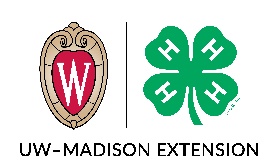 Juneau County 4-H Award NominationsFill out one form for each person/entity you are nominating.Forms are due on October 15.Category you are nominating for:		Friend of 4-H Award(Examples: business, service club, organization, corporation)		Youth Volunteer of the Year Award 		Adult Volunteer of the Year Award Does not need to be a certified/enrolled adult 4-H volunteer. Emphasis on adult who donates time on behalf of 4-H.Nominee (person/entity you are nominating)Name: ________________________________________________________________________Street Address: _________________________________________________________________City:______________________________________ State:________________ Zip:___________Phone:_________________________________ Email: _________________________________Nominator (that’s you)Name: ____________________________________________________________________________Mailing Address: ____________________________________________________________________City: ____________________________ State: _______________ Zip:__________________________Phone:______________________ Email: _________________________________________________By October 15, completely filled out form (2 pages) should be submitted to:Juneau County Extension Office220 E. State Street, Room 104Mauston WI 53948Describe the contributions the nominee has made to the Juneau County 4-H Program. Use examples, specific projects, unique ways they’ve served, and number of years.  (This information will be used to create a press release and will be read at the Annual 4-H Recognition Program in January). Signature of person making nomination:_______________________________________________